08-12.06.2020r.I. ,,Sprytny języczek” trenujemy sprawność artykulacyjną języka1. Powtarzaj głoski: T – D – T – D – T – D i zwiększaj prędkość. Pamiętaj, żeby język znajdował się w okolicach wałka dziąsłowego.2. TD opanowane? Dołącz głoskę N!    T – D – N – T – D – N – T – D – N! Język znowu jest w okolicach wałka dziąsłowego.II. Pokoloruj i powtórz: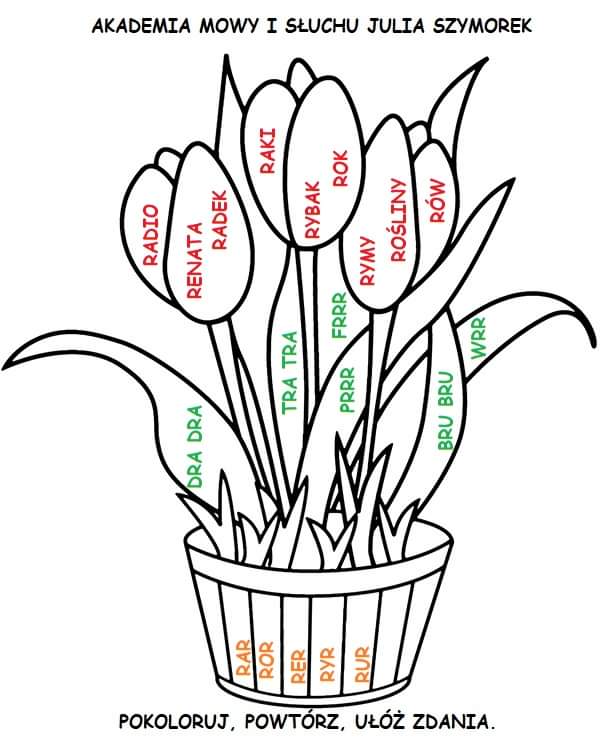 III. Zwroty dwuwyrazowe – ćwiczymy- utrwalamy: zielona trawaszczęśliwy trafleśny traktsilny tragarztraktat pokojowynowe trampkiwygodne trampkiduży trapezdługa trasaniesmaczny tranzwinna traszkamłoda trawkaPowodzenia!